Amppari-koulu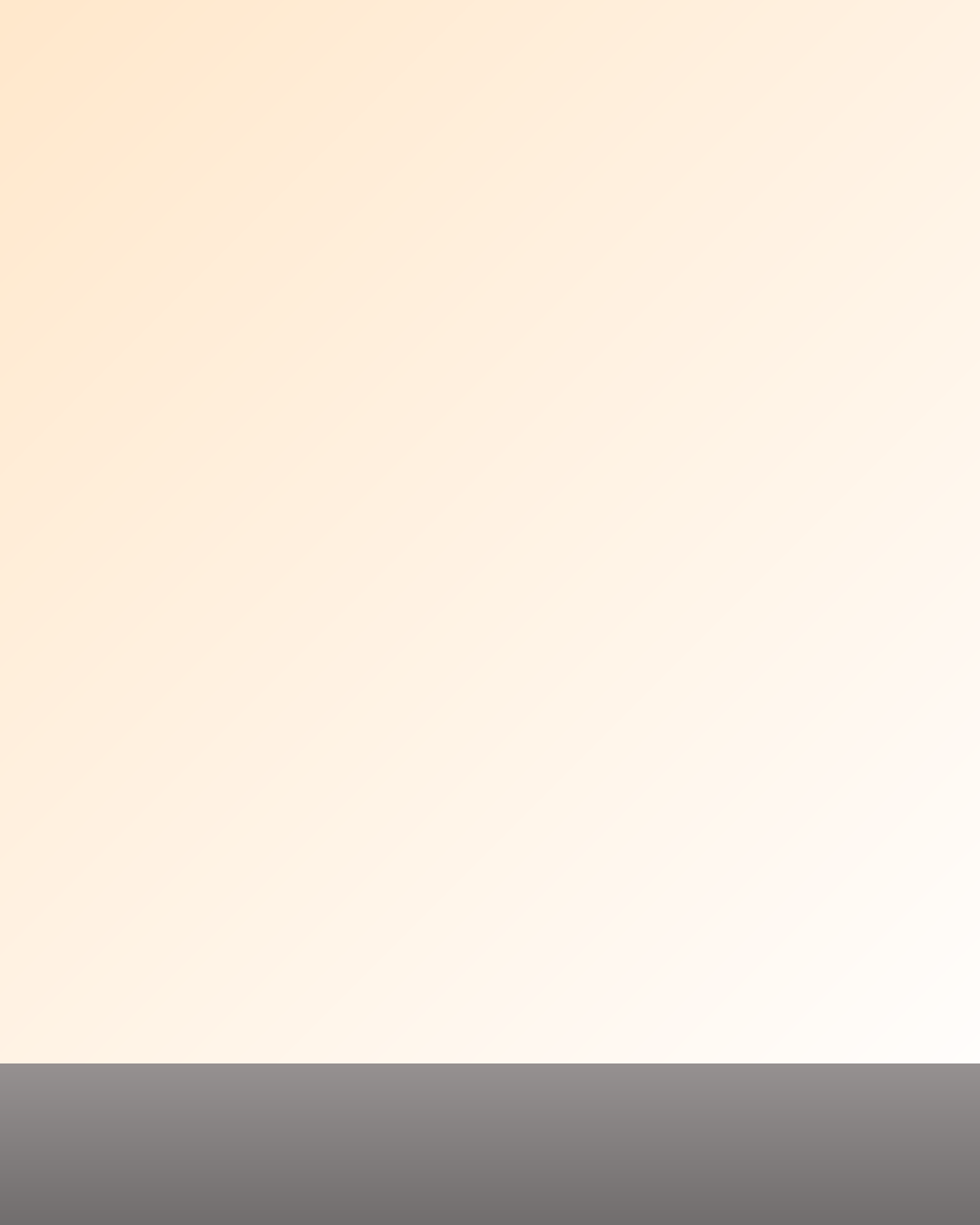 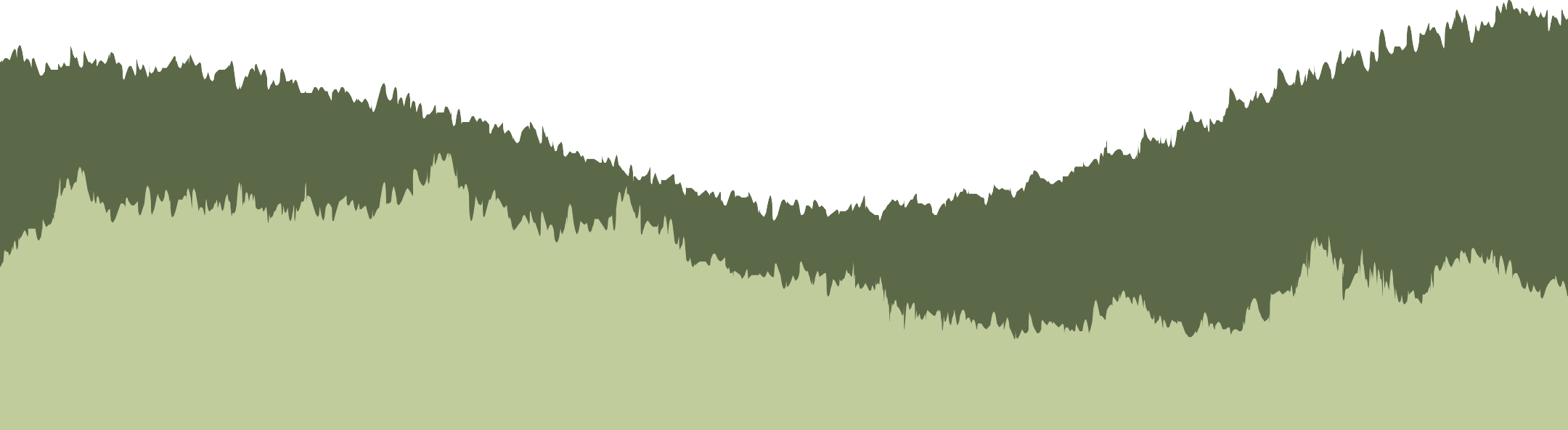 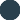 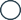 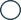 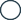 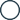 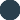 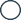 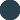 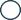 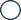 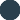 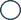 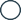 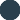 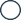 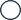 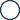 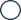 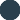 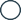 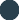 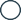 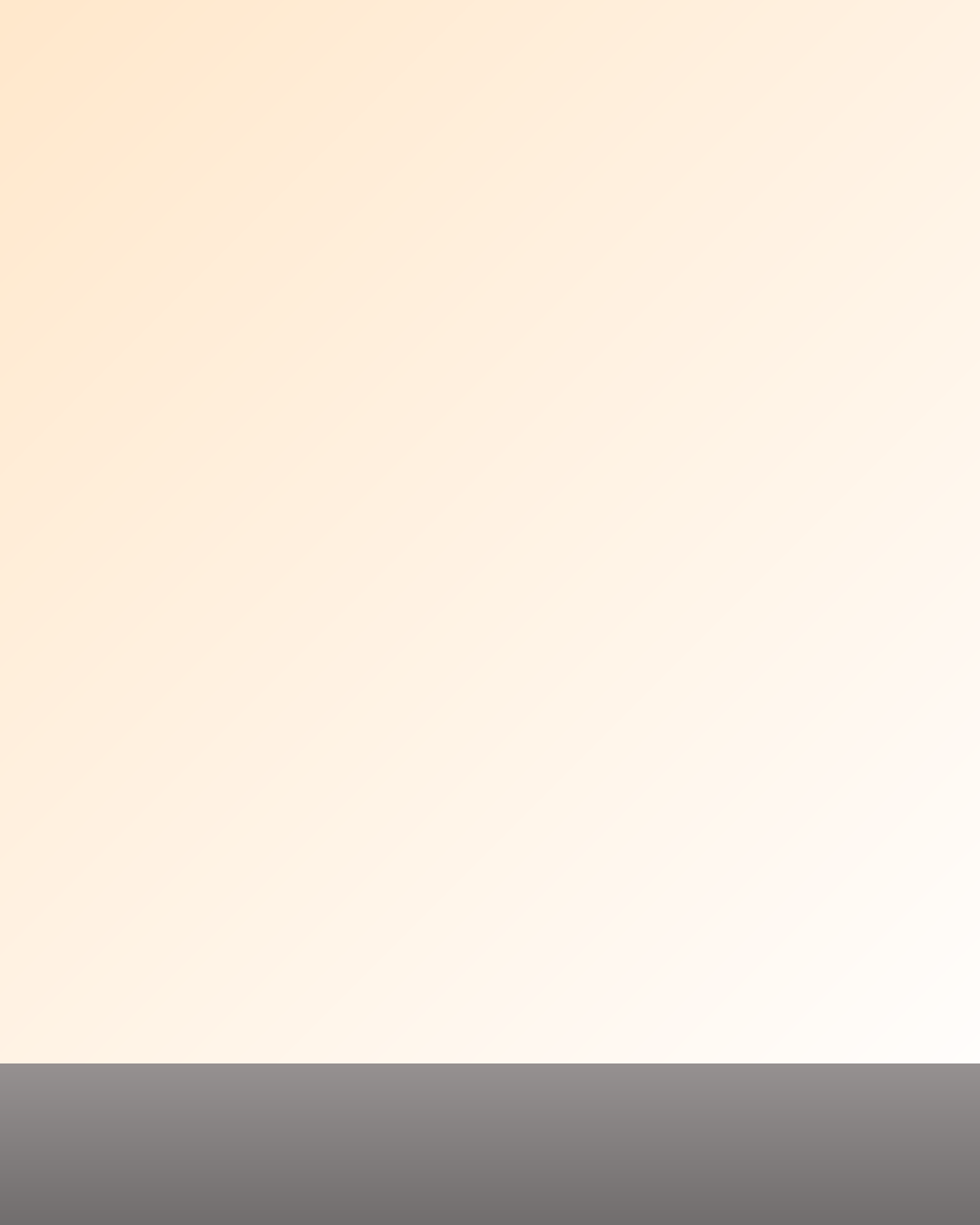 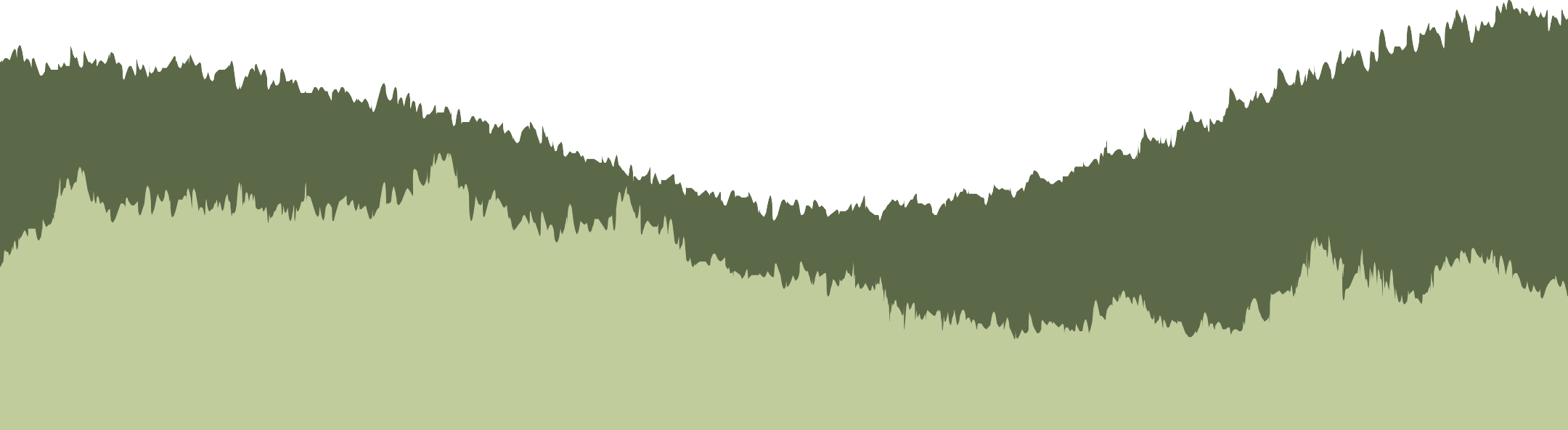 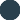 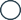 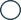 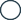 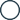 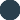 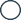 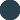 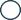 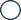 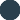 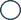 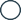 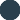 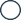 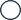 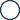 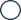 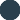 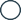 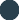 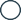 6.6.2024 -4.8.2024Ampumahiihdosta kiinnostuneet lapset ja nuoret sekä heidän vanhempansa, nyt on tilaisuutenne! Amppari-koulussa pääsette tutustumaan tämän jännittävän lajin perusteisiin. Opit ampumahiihdon salat, painottuen erityisesti ammuntaan ja lajin turvallisuuteen.Tervetuloa mukaan kokemaan ampumahiihdon hurmaa!